			TAREA: LA REPRESENTACIÓN DE LA TIERRA:A lo largo del curso has utilizado los mapas con herramienta principal para la realización de varias tareas. Ya te habrás dado cuenta de que los mapas son una de las herramientas principales que se utilizan para el estudio de las Ciencias Sociales, aunque iremos descubriendo muchas más. Actualmente, los mapas se complementan con las fotografías aéreas (que ahora se toman desde satélites)Un mapa es la representación de una parte de la superficie terrestre sobre un plano. La ciencia que se encarga de elaborar mapas es la cartografía. Como la tierra es esférica y los mapas son planos, no es fácil trasladar una superficie curva a un papel. La proyección de la Tierra sobre un mapa nunca es totalmente perfecta. Por ello se utilizan tres formas diferentes de representarla, según la zona que queramos proyectar. Existen proyecciones cilíndricas que son las más utilizadas, cónicas y polaresExisten muchos tipos de mapas, y se pueden clasificar de varias maneras:Si nos fijamos en la superficie que representan, desde los Globos terráqueos (que representan todo el planeta), hasta los planos (que representan una ciudad, un barrio, o una casa).Si nos fijamos en el tema que representan, pueden ser mapas topográficos (del relieve), climáticos, de carreteras, de población, etc.	Las líneas terrestres y las coordenadas geográficas
Para localizar un lugar determinador en la Tierra, se han trazado líneas imaginarias denominadas:Paralelos. Círculos imaginarios que siguen una dirección este-oeste. El más importante es el Ecuador o paralelo 0º. A partir de éste, se trazan los demás (de 0º a 90º hacia el norte y sur)Meridianos. Son semicírculos trazados de polo a polo, en dirección norte-sur. El más importante es el Meridiano de Greenwich o Meridiano 0º. Se enumeran de 0º a 180º, tanto hacia el este como hacia el oeste.Los paralelos y los meridianos forman una red que cubre toda la Tierra. Esta red sirve para determinar las coordenadas geográficas, que se denominan:Latitud. Es la distancia angular que existe entre cualquier punto del planeta Tierra y el paralelo 0º o Ecuador. Se mide en grados, minutos y segundos. Puede ser latitud norte o latitud sur. El valor máximo de latitud es 90º (los polos)Longitud. Es la distancia angular que existe entre cualquier punto del planeta Tierra y el meridiano 0º o Greenwich. También se mide en grados, minutos y segundos. El valor máximo es de 180º, este u oeste.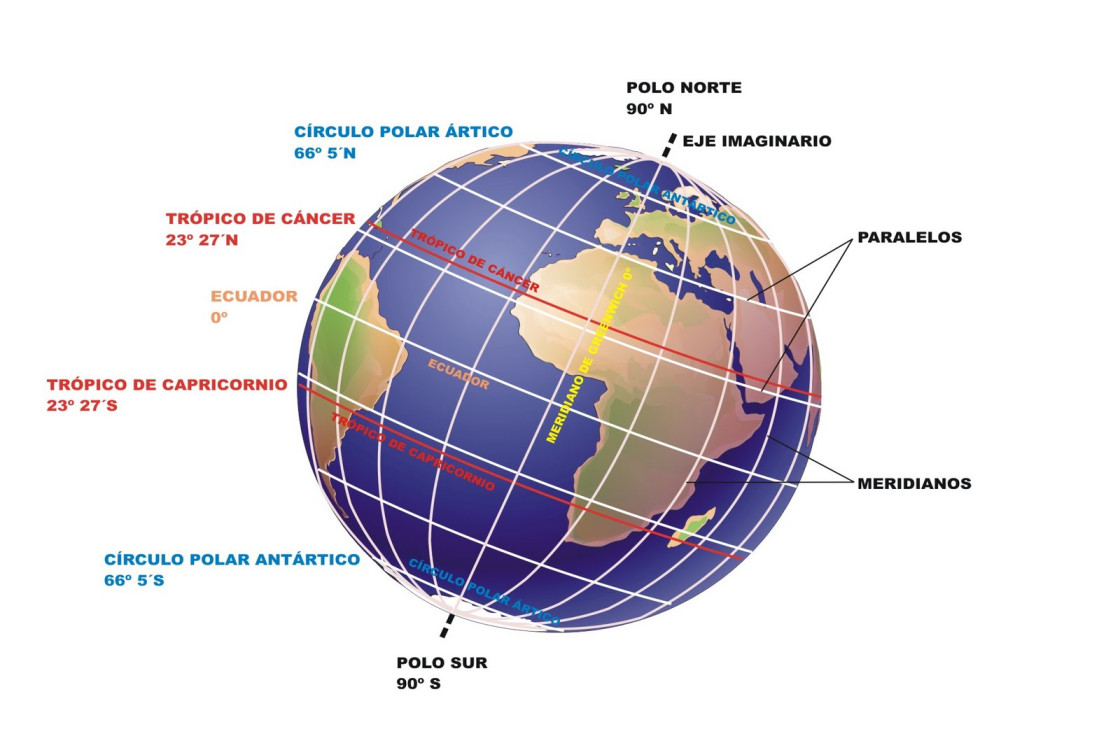 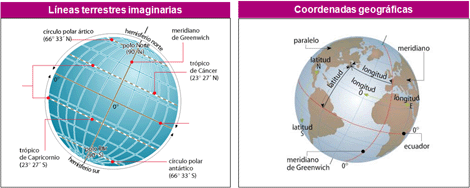 